Clarkson Club Interest Groups-2019/20Birds & Butterflies 
Contact: Joanne & Nobi Ackermann  (315-265-6774)
Increase your awareness of the rich variety of birds & butterflies in the North Country. You can learn as well as inform others about sightings, nesting locations, food preferences, habitat development & more.  Communication will be made available to everyone via the Clarkson Club’s homepage at http://internal.clarkson.edu/cuclub/index.html Book Club
Contact: Kathy Ptolemy (315-353-5032) kptolemy@twcny.rr.comOur monthly discussions will invigorate your mind and soul. We encourage you to read more and to read books that you might not normally choose. Each member has a turn to choose a title and host a meeting. Join us to make friends and have fun! The Book Club meets on the first Monday of each month at 7 p.m.Children’s Play Group
Contact: Mary Michalek (802-310-5297) Marylmichalek@gmail.comIf you have children newborn through preschool age and want to meet with friends, this group is for you.  Small numbers meet in various homes to play and socialize.  Film ClubContact:  Annegret Staigerastaiger@clarkson.eduThis group is just beginning, so contact Annegret if you are interested in helping with the planning.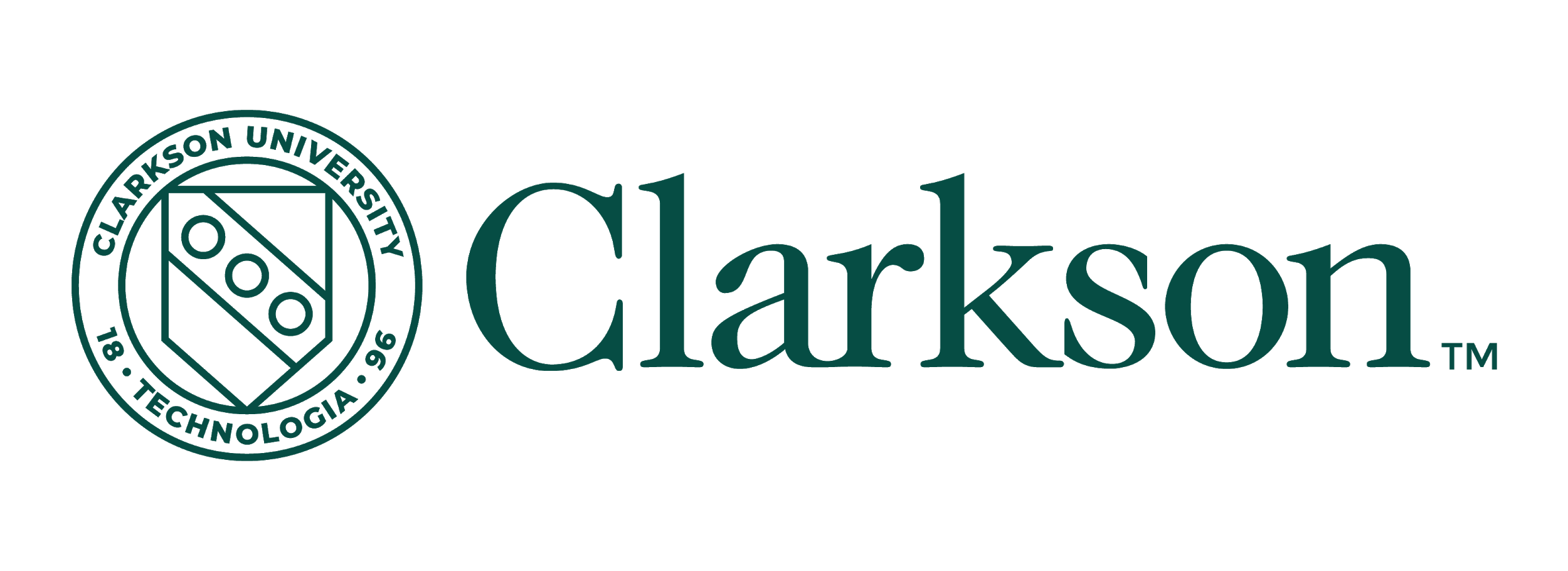 Fitness Group
Contact: Shirley Metcalf (315-212-2811) smetcalf23@twcny.rr.com or Aleta Nims (253-459-9116) aletanims@yahoo.com The first Thursday of the month, meet at noon at the fitness center for an  outdoor or indoor walk depending on the weather.  Stretching and use of gym equipment may be included depending on who shows up each week.For information about other fitness courses at Clarkson, look for email from University Announcements with info on classes offered (and their related costs).  There is a gym orientation every September which demonstrates the use of the exercise equipment in the Clarkson gym.  Garden ClubContact: Lis Eno (315-265-3129)
Enthusiastic gardeners and informative speakers share their secrets and hobbies on the 3rd Tuesday of every month. September is the Annual Harvest Dinner and planning meeting for the coming year.   This past year’s program featured members offering advice and organizing meetings on various garden related subjects. Speakers from the gardening community were invited to participate.  In May, members have their annual perennial plant sale to raise funds for charity. The flowers blooming around the gazebo and monument at Ives Park were donated, planted and are maintained by dedicated members of this group. International Cooking ClubContact:  Camille Frazier (315-265-3129)cfrazier@clarkson.edu and Liz Pienkosepienkos@clarkson.edu

This group meets once a  month at a member’s home.  Each month the host picks a different food theme and members each prepare a dish from that country.  You do not have to be a great cook to join and you don’t have to have a huge house.  The fun is in learning about and eating different food from all over the world while sharing drinks and conversation.Lending Cupboard
Contact: Joanne Ackermann (315-265-6774)
This special interest group is dedicated to helping international students, scholars and their spouses and families.  The Lending Cupboard was opened during the fall semester of 1989 and is located at 148 Maple Street.  The faculty and staff of Clarkson and members of the Potsdam community have provided the Cupboard with thousands of items for distribution. The Cupboard not only provides needed items to help furnish apartments, but also offers another facility for informal social interaction with their host culture.  Pub Quiz NightContact:  Boris and Kim Jukic pubquiz@clarkson.edu or (315-265-5345)We are happy to announce the renewal of Clarkson’s treasured tradition: Pub Quiz Night. Please join us on Friday, November 8th at 7:30 p.m. in the Adirondack Lodge for a fun-filled night of trivia, food and drinks. Come with friends and family or come alone. As in the past, the contestants' tables will be named after historic English pubs and the competitors will match wits in a variety of wide and unexpected  categories. All the proceeds will go to the Clarkson Scholarship Fund.  Spanish ClubContact: Jeanna Matthews jnm@clarkson.eduoffice: (315-268-6288)  cell: (315-250-0566) or Elena PignonePractice your Spanish! All levels welcome; you do not need to be fluent in Spanish to practice with us.Wine Tasting
Contact: Catherine Sajna (315-261-4174) Catherine.Sajna@gmail.com
This is an active social group that enjoys good wine, food and conversation.  If you would like to educate your palate or share your expertise with other wine-lovers, come along and get to know your personal taste in grapes. We meet the first Friday of the month at 7:00 p.m.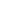 International Folk DanceContact: Moshe Markommarko@clarkson.eduThis is envisioned as a group where participants teach a folk dance from their own or some tradition. Enthusiasm and curiosity are more important than dance skills.  This group hasn’t yet coalesced, so contact Moshe to let him know you are interested.Couples Bridge, French, German,  Hiking and Photography Clubs
We are looking for leaders for these Clubs.  The Bridge Club had gone strong for many years until its leaders retired.  The French and German Clubs have been requested, but no one has stepped forward to lead them.  If you would like to consider organizing such a club, please call Shirley Metcalf (contact info in textbox above).